Pueblo County Sheriff's Office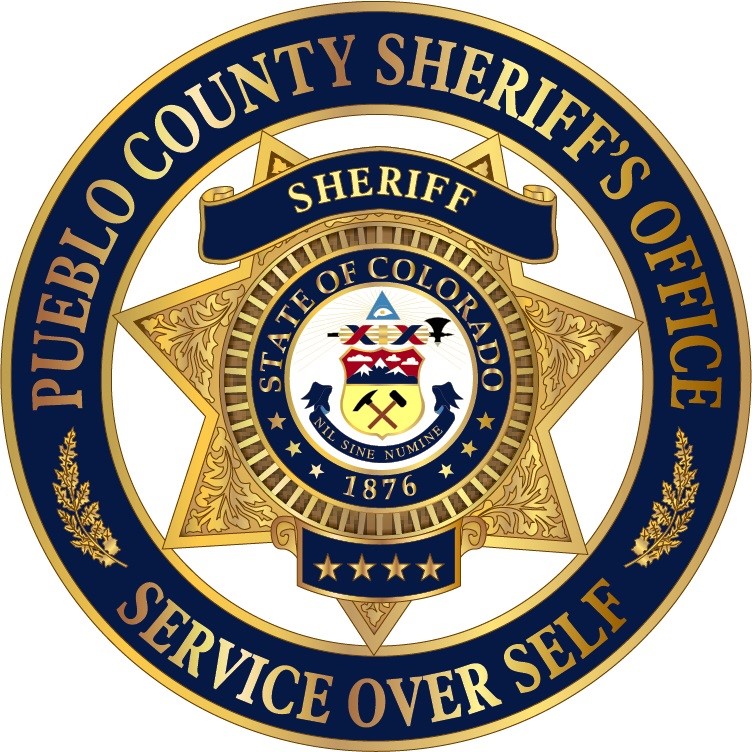 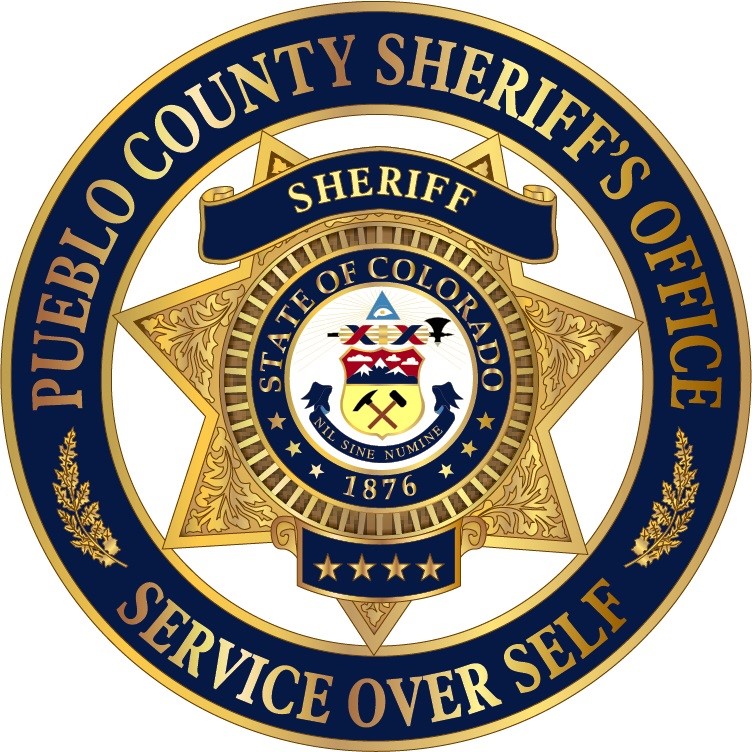 Law Incident Summary Report, by Incident NumberAgency:  Pueblo County Sheriff's OfficeReport Includes:All dates between `00:00:00 11/01/20` and `00:00:00 11/02/20`, All agencies, All officers, All dispositions, All natures, All locations matching `UNIV`, All cities, All clearance codes, All observed offenses, All reported offenses	Nature	Time and Date	Occurred BetweenIncident	LocationDspTotal reported: 0